ПРОЕКТ  «О внесении изменений и дополнений в решение Совета сельского поселения Октябрьский сельсовет муниципального района Стерлитамакский район Республики Башкортостан от 14.11.2012 г. № 21-102 «Об установлении земельного налога»В соответствии с Налоговым кодексом Российской Федерации, Уставом сельского поселения Октябрьский сельсовет муниципального района Стерлитамакский район Республики Башкортостан Совет сельского поселения Октябрьский сельсовет решил:1. Пункт 6.2. изложить в следующей редакции: «0,1 процент в отношении земельных участков приобретенных (предоставленных) для личного подсобного хозяйства, садоводства, огородничества или животноводства, а также дачного хозяйства».2. Дополнить пункт 7 подпунктом 7.1 следующего содержания: «Физическим лицам имеющим право на освобождение от уплаты земельного налога, льгота предоставляется в отношении одного земельного участка площадью до 3000 квадратных метров в отношении земельных участков приобретенных (предоставленных) для индивидуального жилищного строительства, личного подсобного хозяйства, садоводства, огородничества или животноводства, а также дачного хозяйства.3. Решение подлежит официальному обнародованию в соответствии с Уставом сельского поселения Октябрьский сельсовет муниципального района Стерлитамакский район Республики Башкортостан в здании администрации сельского поселения Октябрьский сельсовет муниципального района Стерлитамакский район Республики Башкортостан в течении 7 дней с момента принятия настоящего решения.4. Настоящее решение вступает в силу с 1 января 2016 года.Глава сельского поселения Октябрьский сельсоветмуниципального районаСтерлитамакский районРеспублики Башкортостан		                                     Г.Я. Гафиева		от _______________ 2015г.№ _______с. Октябрьское	Башkортостан РеспубликаһыныңСтəрлетамаk районы муниципаль районының Октябрь ауыл советы ауыл биләмәһе Советы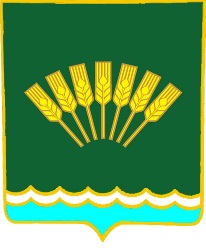 Совет сельского поселенияОктябрьский сельсоветмуниципального районаСтерлитамакский район Республики Башкортостан______________________________________________________________________________________        К А Р А Р                                                                             Р Е Ш Е Н И Е______________________________________________________________________________________        К А Р А Р                                                                             Р Е Ш Е Н И Е______________________________________________________________________________________        К А Р А Р                                                                             Р Е Ш Е Н И Е